Piątek- 20.03.2020r.1.Rozwijanie aktywności badawczej. W miesiącu marcu dzieci mogą z rodzicami założyli hodowlę cebuli na szczypiorek. Bardzo proszę Rodziców, o zaopatrzenie dzieci w „zestaw do założenia hodowli”:                                                                                                          -cebula:                                                                                                                          -słoik;                                                                                                                 -gaza lub wata;                                                                                                                          -woda;                                                                                                                            -podstawka pod słoik.2.Drogi Rodzicu  porozmawiaj z dziećmi, jakie warunki potrzebne są do wzrostu cebuli?Powyższe działania mają na celu samodzielne założenie powyższej hodowli oraz prowadzenie prostych obserwacji przyrodniczych.                                A kanapka ze szczypiorkiem własnej hodowli – bezcenne, i zdrowe!3.Swoich hodowli doglądaj z dziećmi z  zainteresowaniem, a zauważone zmiany wymieniaj na bieżąco.-Po tygodniu od założenia hodowli cebuli dzieci mogą zauważyć, następujące zmiany:                                                                                                             - woda zmieniła barwę na brązową;                                                                                                       - wody ubyło bo parowała i „cebula piła”;                                                                                                             - zewnętrzna osłonka cebuli popękała;                                                                                                           - urosły, wydłużyły się korzenie;                                                                                                                           - u niektórych cebul wyrósł szczypior.-Po 1,5 tyg. Obserwacji można zauważyć, że zaszły następujące zmiany:                                                                                                                - jeszcze mniej wody;                                                                                                                                       - jeszcze dłuższe korzenie;                                                                                                                                          - u cebul ze szczypiorem jego długość się zwiększyła;                                                                                             - u z cebul pojawił się kiełek szczypioru.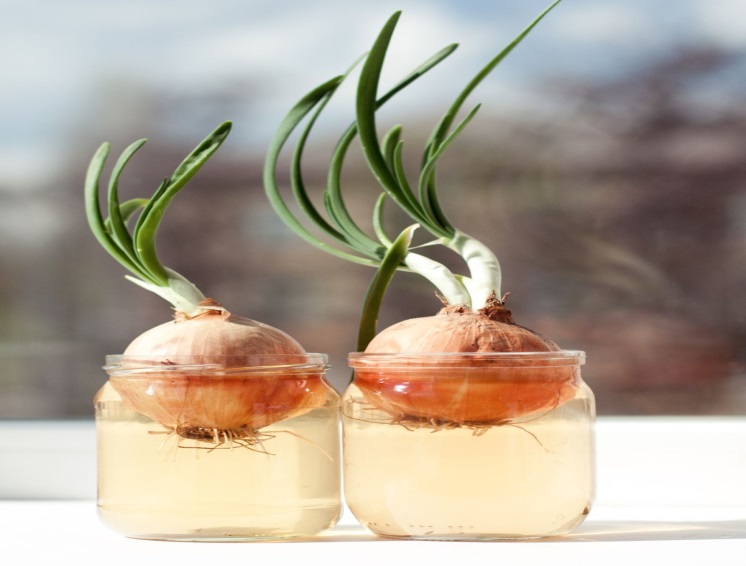 4. „C, c-jak cebula”.Przeczytaj z rodzicami tekst: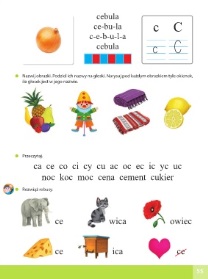 Napisz „C, c” w liniach: 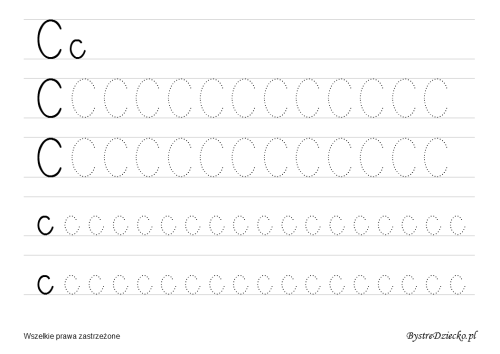 